社團法人臺中市山海屯啟智協會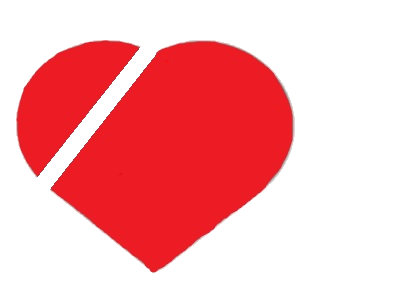 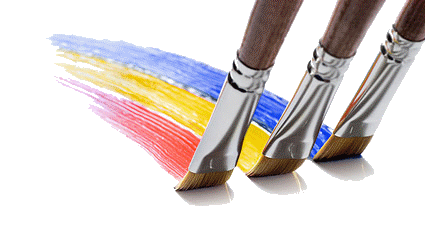 慢飛天使才藝培訓營招 生 簡 章才藝培訓營簡介～【才藝培訓營】是專為心智障礙者設立的才藝培訓課程，不但可挖掘其長才及培養興趣，還兼具藝術治療功能，對於情緒紓緩、肢體協調等部分，都有極大幫助。服務地點： 臺中市豐原區成功路673號2F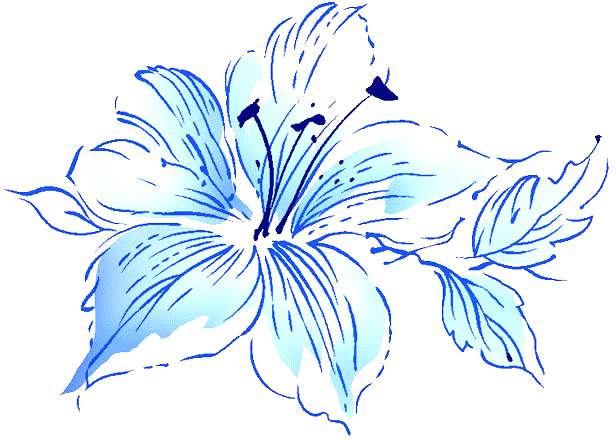 服務對象： 設籍臺中市之18~50歲心智障礙者，10名服務時間： 107年1月1日至12月31日止。服務內容：快樂繪畫  每週三09:30-11:30          環保DIY  每週三14:00-15:30不提供交通服務，需於課程前、後30分鐘接送學員。諮詢/報名: 即日起報名，電話:04-25296453#15，趙佳迪社工員。	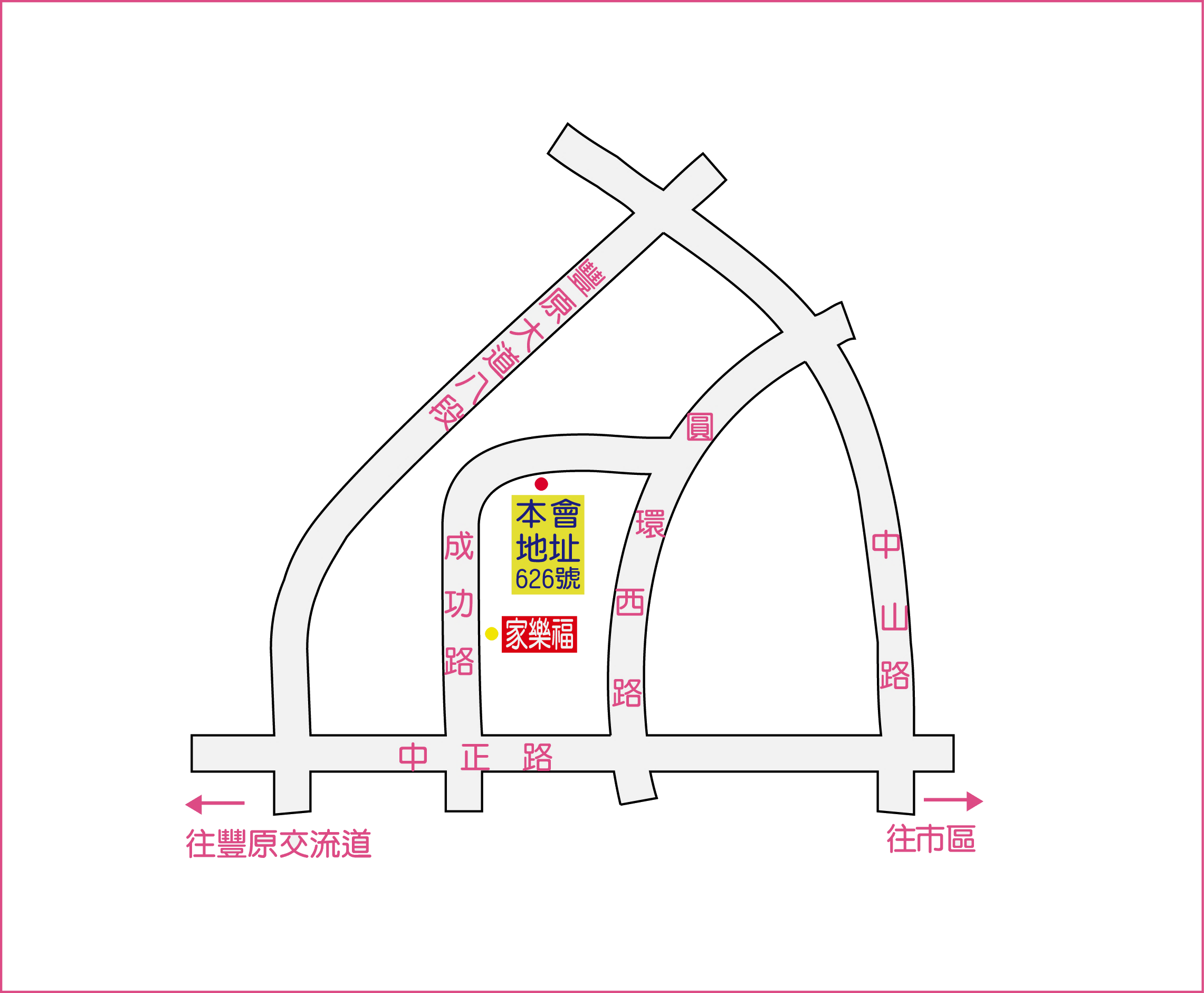 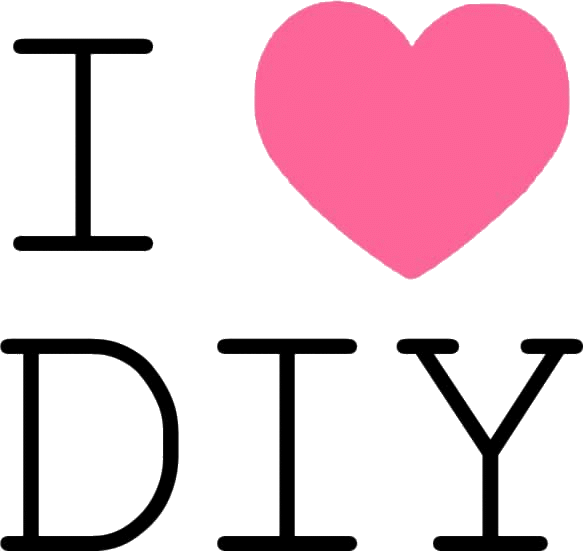 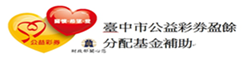 